ZimbabweZimbabweZimbabweZimbabweDecember 2030December 2030December 2030December 2030MondayTuesdayWednesdayThursdayFridaySaturdaySunday12345678910111213141516171819202122Unity Day23242526272829Christmas DayBoxing Day3031NOTES: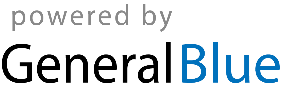 